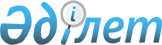 О внесении изменений и дополнений в решение Южно-Казахстанского областного маслихата от 11 декабря 2009 года N 23/248-IV "Об областном бюджете на 2010-2012 годы"
					
			Утративший силу
			
			
		
					Решение областного маслихата Южно-Казахстанской области N 34/346-IV от 26 октября 2010 года. Зарегистрировано Департаментом юстиции Южно-Казахстанской области от 28 октября 2010 года за N 2040. Утратило силу - письмо Южно-Казахстанского областного маслихата от 5 января 2011 года N 02-1      Сноска. Утратило силу - письмо Южно-Казахстанского областного маслихата от 05.01.2011 N 02-1.

      В соответствии с Бюджетным кодексом Республики Казахстан от 4 декабря 2008 года и Законом Республики Казахстан от 23 января 2001 года «О местном государственном управлении и самоуправлении в Республике Казахстан», Южно-Казахстанский областной маслихат РЕШИЛ:



      1. Внести в решение Южно-Казахстанского областного маслихата от 11 декабря 2009 года № 23/248-IV «Об областном бюджете на 2010-2012 годы» (зарегистрировано в Реестре Государственной регистрации нормативных правовых актов за № 2018, опубликовано 23 декабря 2009 года в газете «Южный Казахстан» № 153) следующие изменения и дополнения:



      пункт 1 изложить в следующей редакции:

      «1. Утвердить областной бюджет Южно-Казахстанской области на 2010-2012 годы согласно приложениям 1, 2 и 3 соответственно, в том числе на 2010 год в следующих объемах:

      1) доходы – 219 446 328 тысяч тенге, в том числе по:

      налоговым поступлениям – 12 869 430 тысяч тенге;

      неналоговым поступлениям – 459 219 тысяч тенге;

      поступлениям трансфертов – 206 117 679 тысяч тенге;

      2) затраты – 217 827 114 тысяч тенге;

      3) чистое бюджетное кредитование – 5 254 846 тысяч тенге;

      бюджетные кредиты – 6 824 131 тысяч тенге;

      погашение бюджетных кредитов – 1 569 285 тысяч тенге;

      4) сальдо по операциям с финансовыми активами – 3 109 200 тысяч тенге;

      приобретение финансовых активов – 3 109 200 тысяч тенге;

      5) дефицит бюджета – - 6 744 832 тысяч тенге;

      6) финансирование дефицита бюджета – 6 744 832.»;



      в части первой пункта 5:

      цифры «264 985» заменить цифрами «279 913»;

      цифры «736 271» заменить цифрами «1 791 499»;

      цифры «260 427» заменить цифрами «260 333»;

      цифры «17 770» заменить цифрами «13 514»;

      цифры «24 185» заменить цифрами «66 367»;

      абзац двенадцатый изложить в следующей редакции:

      «на выплату государственной адресной социальной помощи и на выплату государственных пособий на детей до 18 лет»;



      в части первой пункта 6 цифры «1 163 025» заменить цифрами «1 273 025»;



      в части первой пункта 7:

      цифры «18 457 084» заменить цифрами «18 781 073»;

      цифры «3 349 084» заменить цифрами «4 097 795»;

      дополнить абзацем десятым следующего содержания:

      «на развитие объектов спорта – 300 000 тысяч тенге.»;



      дополнить пунктом 7-4 следующего содержания:

      «7-4. Учесть, что в областном бюджете на 2010 год предусмотрено кредитование бюджетов районов (городов областного значения) на обеспечение занятости участников Программы «Нұрлы көш» на 2009-2011 годы в области развития тепличного хозяйства – 850 598 тысяч тенге.

      Распределение указанных сумм бюджетам районов (городов областного значения) осуществляется на основании постановления акимата области.»;



      в пункте 8 цифры «170 000» заменить цифрами «237 415».



      Приложение 1 к указанному решению изложить в новой редакции согласно приложению 1 к настоящему решению.



      2. Настоящее решение вводится в действие с 1 января 2010 года.          Председатель сессии областного маслихата   А. Отенулы

      Секретарь областного маслихата             А. Досболов

      Приложение 1

      к решению Южно-Казахстанского

      областного маслихата от 26 октября

      2010 года № 34/346-IV      Приложение 1

      к решению Южно-Казахстанского

      областного маслихата от 11 декабря

      2009 года № 23/248-IV       Областной бюджет на 2010 год 
					© 2012. РГП на ПХВ «Институт законодательства и правовой информации Республики Казахстан» Министерства юстиции Республики Казахстан
				Категория Категория Категория Наименование Сумма, тысяч тенгеКлассКлассКлассСумма, тысяч тенгеПодклассПодклассСумма, тысяч тенге11123I. ДОХОДЫ219 446 328НАЛОГОВЫЕ ПОСТУПЛЕНИЯ12 869 4301Налоговые поступления12 869 43001Подоходный налог6 989 7222Индивидуальный подоходный налог6 989 72203Социальный налог5 376 5661Социальный налог5 376 56605Внутренние налоги на товары, работы и услуги503 1423Поступления за использование природных и других ресурсов503 142НЕНАЛОГОВЫЕ ПОСТУПЛЕНИЯ459 2192Неналоговые поступления459 21901Доходы от государственной собственности43 6651Поступления части чистого дохода государственных предприятий1 5653Дивиденды на государственные пакеты акций, находящиеся в государственной собственности33 6005Доходы от аренды имущества, находящегося в государственной собственности8 50002Поступления от реализации товаров (работ, услуг) государственными учреждениями, финансируемыми из государственного бюджета1 0501Поступления от реализации товаров (работ, услуг) государственными учреждениями, финансируемыми из государственного бюджета1 05003Поступления денег от проведения государственных закупок, организуемых государственными учреждениями, финансируемыми из государственного бюджета401Поступления денег от проведения государственных закупок, организуемых государственными учреждениями, финансируемыми из государственного бюджета4004Штрафы, пеня, санкции, взыскания, налагаемые государственными учреждениями, финансируемыми из государственного бюджета, а также содержащимися и финансируемыми из бюджета (сметы расходов) Национального Банка Республики Казахстан399 6641Штрафы, пеня, санкции, взыскания, налагаемые государственными учреждениями, финансируемыми из государственного бюджета, а также содержащимися и финансируемыми из бюджета (сметы расходов) Национального Банка Республики Казахстан, за исключением поступлений от организаций нефтяного сектора399 6646Прочие неналоговые поступления14 8001Прочие неналоговые поступления14 800ПОСТУПЛЕНИЯ ТРАНСФЕРТОВ206 117 6794Поступления трансфертов206 117 67901Трансферты из нижестоящих органов государственного управления2 358 6742Трансферты из районных (городских) бюджетов2 358 67402Трансферты из вышестоящих органов государственного управления203 759 0051Трансферты из республиканского бюджета203 759 005Функциональная группаФункциональная группаФункциональная группаФункциональная группаФункциональная группаСумма, тысяч тенгеФункциональная подгруппаФункциональная подгруппаФункциональная подгруппаНаименованиеСумма, тысяч тенгеАдминистратор бюджетных программАдминистратор бюджетных программАдминистратор бюджетных программСумма, тысяч тенгеПрограммаПрограммаСумма, тысяч тенге111123II. ЗАТРАТЫ217 827 11401Государственные услуги общего характера1 808 5351Представительные, исполнительные и другие органы, выполняющие общие функции государственного управления1 285 556110Аппарат маслихата области54 186001Услуги по обеспечению деятельности маслихата области53 186004Материально-техническое оснащение государственных органов1 000120Аппарат акима области1 231 370001Услуги по обеспечению деятельности акима области518 946003Организация деятельности центров обслуживания населения по предоставлению государственных услуг физическим и юридическим лицам по принципу «одного окна»687 832005Материально-техническое оснащение государственных органов24 5922Финансовая деятельность380 694257Управление финансов области380 694001Услуги по реализации государственной политики в области исполнения местного бюджета и управления коммунальной собственностью109 238003Организация работы по выдаче разовых талонов и обеспечение полноты сбора сумм от реализации разовых талонов261 898009 Организация приватизации коммунальной собственности2 520014Материально-техническое оснащение государственных органов7 0385Планирование и статистическая деятельность142 285258Управление экономики и бюджетного планирования области142 285001Услуги по реализации государственной политики в области формирования и развития экономической политики, системы государственного планирования и управления области130 351006Материально-техническое оснащение государственных органов11 93402Оборона326 1831Военные нужды37 887250Управление по мобилизационной подготовке, гражданской обороне и организации предупреждения и ликвидации аварий и стихийных бедствий области37 887003Мероприятия в рамках исполнения всеобщей воинской обязанности29 259007Подготовка территориальной обороны и территориальная оборона областного масштаба8 6282Организация работы по чрезвычайным ситуациям288 296250Управление по мобилизационной подготовке, гражданской обороне и организации предупреждения и ликвидации аварий и стихийных бедствий области267 016001Услуги по реализации государственной политики на местном уровне в области мобилизационной подготовки, гражданской обороны, организации предупреждения и ликвидации аварий и стихийных бедствий, ликвидации аварий и стихийных бедствий57 128005Мобилизационная подготовка и мобилизация областного масштаба10 887006Предупреждение и ликвидация чрезвычайных ситуаций областного масштаба199 001271Управление строительства области21 280002Развитие объектов мобилизационной подготовки и чрезвычайных ситуаций21 28003Общественный порядок, безопасность, правовая, судебная, уголовно-исполнительная деятельность5 848 5981Правоохранительная деятельность5 829 598252Исполнительный орган внутренних дел, финансируемый из областного бюджета5 829 598001Услуги по реализации государственной политики в области обеспечения охраны общественного порядка и безопасности на территории области5 377 716002Организация работы медвытрезвителей и подразделений полиции, организующих работу медвытрезвителей21 285003Поощрение граждан, участвующих в охране общественного порядка2 700011Материально-техническое оснащение государственных органов282 456012Организация временной изоляции, адаптации и реабилитации несовершеннолетних 43 107013Услуги по размещению лиц, не имеющих определенного места жительства и документов78 217014Организация содержания лиц, арестованных в административном порядке20 337016Проведение операции «Мак»2 379018Обеспечение охраны общественного порядка во время проведений мероприятий международного значения за счет целевых трансфертов из республиканского бюджета1 401271Управление строительства области19 000003Развитие объектов органов внутренних дел 19 00004Образование38 178 4361Дошкольное воспитание и обучение810 238261Управление образования области810 238027Целевые текущие трансферты бюджетам районов (городов областного значения) на реализацию государственного образовательного заказа в дошкольных организациях образования810 2382Начальное, основное среднее и общее среднее образование8 227 887260Управление туризма, физической культуры и спорта области1 913 116006Дополнительное образование для детей и юношества по спорту1 663 639007Общеобразовательное обучение одаренных в спорте детей в специализированных организациях образования249 477261Управление образования области6 314 771003Общеобразовательное обучение по специальным образовательным учебным программам 1 449 801006Общеобразовательное обучение одаренных детей в специализированных организациях образования1 940 244018Целевые текущие трансферты бюджетам районов (городов областного значения) на содержание вновь вводимых объектов образования1 791 499048Целевые текущие трансферты бюджетам районов (городов областного значения) на оснащение учебным оборудованием кабинетов физики, химии, биологии в государственных учреждениях основного среднего и общего среднего образования872 894058Целевые текущие трансферты бюджетам районов (городов областного значения) на создание лингафонных и мультимедийных кабинетов в государственных учреждениях начального, основного среднего и общего среднего образования260 3334Техническое и профессиональное, послесреднее образование4 979 486253Управление здравоохранения области432 741043Подготовка специалистов в организациях технического и профессионального, послесреднего образования298 307044Оказание социальной поддержки обучающимся по программам технического и профессионального, послесреднего образования134 434261Управление образования области4 546 745024Подготовка специалистов в организациях технического и профессионального образования4 546 7455Переподготовка и повышения квалификации специалистов1 263 381252Исполнительный орган внутренних дел, финансируемый из областного бюджета39 324007Повышение квалификации и переподготовка кадров39 324253Управление здравоохранения области129 202003Повышение квалификации и переподготовка кадров128 250060Подготовка и переподготовка кадров952261Управление образования области1 094 855010Повышение квалификации и переподготовка кадров189 027060Подготовка и переподготовка кадров905 8289Прочие услуги в области образования22 897 444253Управление здравоохранения области21 317035Материально-техническое оснащение государственных организаций образования системы здравоохранения21 317261Управление образования области3 630 104001Услуги по реализации государственной политики на местном уровне в области образования 68 159004Информатизация системы образования в областных государственных учреждениях образования 456 280005Приобретение и доставка учебников, учебно-методических комплексов для областных государственных учреждений образования33 593007Проведение школьных олимпиад, внешкольных мероприятий и конкурсов областного масштаба100 661008Капитальный, текущий ремонт объектов образования в рамках реализации стратегии региональной занятости и переподготовки кадров261 050016Целевые текущие трансферты из республиканского бюджета бюджетам районов (городов областного значения) на капитальный, текущий ремонт объектов образования в рамках реализации стратегии региональной занятости и переподготовки кадров720 246017Целевые текущие трансферты из областного бюджета бюджетам районов (городов областного значения) на капитальный, текущий ремонт объектов образования в рамках реализации стратегии региональной занятости и переподготовки кадров122 304011Обследование психического здоровья детей и подростков и оказание психолого-медико-педагогической консультативной помощи населению234 033012Реабилитация и социальная адаптация детей и подростков с проблемами в развитии73 240014Материально-техническое оснащение государственных органов1 735022Целевые текущие трансферты из республиканского бюджета бюджетам районов (городов областного значения) на обеспечение учебными материалами дошкольных организаций образования, организаций среднего, технического и профессионального, послесреднего образования, институтов повышения квалификации по предмету «Самопознание»285 778113Целевые текущие трансферты из местных бюджетов1 273 025271Управление строительства области19 246 023007Целевые трансферты на развитие из республиканского бюджета бюджетам районов (городов областного значения) на строительство и реконструкцию объектов образования9 304 557008Целевые трансферты на развитие из областного бюджета бюджетам районов (городов областного значения) на строительство и реконструкцию объектов образования9 476 516037Строительство и реконструкция объектов образования464 95005Здравоохранение41 210 3701Больницы широкого профиля31 136253Управление здравоохранения области31 136004Оказание стационарной медицинской помощи по направлению специалистов первичной медико-санитарной помощи и организаций здравоохранения, за исключением медицинской помощи, оказываемой из средств республиканского бюджета31 1362Охрана здоровья населения923 924253Управление здравоохранения области923 924005Производство крови, ее компонентов и препаратов для местных организаций здравоохранения502 870006Услуги по охране материнства и детства186 266007Пропаганда здорового образа жизни233 876017Приобретение тест-систем для проведения дозорного эпидемиологического надзора9123Специализированная медицинская помощь7 330 507253Управление здравоохранения области7 330 507009Оказание медицинской помощи лицам, страдающим туберкулезом, инфекционными, психическими заболеваниями и расстройствами5 190 222019Обеспечение больных туберкулезом противотуберкулезными препаратами97 515020Обеспечение больных диабетом противодиабетическими препаратами253 820022Обеспечение больных с почечной недостаточностью лекарственными средствами, диализаторами, расходными материалами и больных после трансплантации почек лекарственными средствами194 371026Обеспечение факторами свертывания крови при лечении взрослых, больных гемофилией254 585027Централизованный закуп вакцин и других медицинских иммунобиологических препаратов для проведения иммунопрофилактики населения1 316 130036Обеспечение тромболитическими препаратами больных с острым инфарктом миокарда23 8644Поликлиники14 518 699253Управление здравоохранения области14 518 699010Оказание амбулаторно-поликлинической помощи населению за исключением медицинской помощи, оказываемой из средств республиканского бюджета11 307 394014Обеспечение лекарственными средствами и специализированными продуктами детского и лечебного питания отдельных категорий населения на амбулаторном уровне3 211 3055Другие виды медицинской помощи2 220 412253Управление здравоохранения области2 220 412011Оказание скорой медицинской помощи и санитарная авиация2 195 832029Областные базы спецмедснабжения24 5809Прочие услуги в области здравоохранения16 185 692253Управление здравоохранения области8 483 151001Услуги по реализации государственной политики на местном уровне в области здравоохранения106 004002Капитальный, текущий ремонт объектов здравоохранения в рамках реализации стратегии региональной занятости и переподготовки кадров3 105 870008Реализация мероприятий по профилактике и борьбе со СПИД в Республике Казахстан901 823013Проведение патологоанатомического вскрытия51 257016Обеспечение граждан бесплатным или льготным проездом за пределы населенного пункта на лечение16 787018Информационно-аналитические услуги в области здравоохранения40 997023Социальная поддержка медицинских и фармацевтических работников, направленных для работы в сельскую местность94 473028Содержание вновь вводимых объектов здравоохранения141 860031Материально-техническое оснащение государственных органов1 974032Капитальный ремонт зданий, помещений и сооружений медицинских организаций здравоохранения46 886033Материально-техническое оснащение медицинских организаций здравоохранения3 971 652037Погашение кредиторской задолженности по обязательствам организаций здравоохранения за счет средств местного бюджета 3 568271Управление строительства области7 702 541038Строительство и реконструкция объектов здравоохранения 7 702 54106Социальная помощь и социальное обеспечение6 545 6371Социальное обеспечение2 553 386256Управление координации занятости и социальных программ области1 733 481002Предоставление специальных социальных услуг для престарелых и инвалидов в медико-социальных учреждениях (организациях) общего типа333 205012Предоставление специальных социальных услуг для детей-инвалидов в государственных медико-социальных учреждениях (организациях) для детей с нарушениями функций опорно-двигательного аппарата160 029013Предоставление специальных социальных услуг для инвалидов с психоневрологическими заболеваниями, в психоневрологических медико-социальных учреждениях (организациях)799 942014Предоставление специальных социальных услуг для престарелых, инвалидов, в том числе детей-инвалидов, в реабилитационных центрах162 006015Предоставление специальных социальных услуг для детей-инвалидов с психоневрологическими паталогиями в детских психоневрологических медико-социальных учреждениях (организациях)278 299261Управление образования области615 605015Социальное обеспечение сирот, детей, оставшихся без попечения родителей615 605271Управление строительства области204 300039Строительство и реконструкция объектов социального обеспечения204 3002Социальная помощь3 391 013256Управление координации занятости и социальных программ области3 391 013003Социальная поддержка инвалидов156 736027Целевые текущие трансферты бюджетам районов (городов областного значения) на расширение программы социальных рабочих мест и молодежной практики1 056 000029Целевые текущие трансферты из республиканского бюджета бюджетам районов (городов областного значения) на обеспечение проезда участникам и инвалидам Великой Отечественной войны по странам Содружества Независимых Государств, по территории Республики Казахстан, а также оплаты им и сопровождающим их лицам расходов на питание, проживание, проезд для участия в праздничных мероприятиях в городах Москва, Астана к 65-летию Победы в Великой Отечественной войне13 514031Целевые текущие трансферты из республиканского бюджета бюджетам районов (городов областного значения) для выплаты единовременной материальной помощи участникам и инвалидам Великой Отечественной войны, а также лицам, приравненным к ним, военнослужащим, в том числе уволенным в запас (отставку), проходившим военную службу в период с 22 июня 1941 года по 3 сентября 1945 года в воинских частях, учреждениях, в военно-учебных заведениях, не входивших в состав действующей армии, награжденным медалью «За победу над Германией в Великой Отечественной войне 1941-1945 гг.» или медалью «За победу над Японией», проработавшим (прослужившим) не менее шести месяцев в тылу в годы Великой Отечественной войны к 65-летию Победы в Великой Отечественной войне430 458032Целевые текущие трансферты из областного бюджета бюджетам районов (городов областного значения) для выплаты единовременной материальной помощи участникам и инвалидам Великой Отечественной войны, а также лицам, приравненным к ним, военнослужащим, в том числе уволенным в запас (отставку), проходившим военную службу в период с 22 июня 1941 года по 3 сентября 1945 года в воинских частях, учреждениях, в военно-учебных заведениях, не входивших в состав действующей армии, награжденным медалью «За победу над Германией в Великой Отечественной войне 1941-1945 гг.» или медалью «За победу над Японией», проработавшим (прослужившим) не менее шести месяцев в тылу в годы Великой Отечественной войны к 65-летию Победы в Великой Отечественной войне262 867035Целевые текущие трансферты бюджетам районов (городов областного значения) на выплату государственной адресной социальной помощи136 746036Целевые текущие трансферты бюджетам районов (городов областного значения) на выплату государственных пособий на детей до 18 лет 1 334 6929Прочие услуги в области социальной помощи и социального обеспечения601 238256Управление координации занятости и социальных программ области601 238001Услуги по реализации государственной политики на местном уровне в области обеспечения занятости и реализации социальных программ для населения88 739005Капитальный, текущий ремонт объектов социального обеспечения в рамках реализации стратегии региональной занятости и переподготовки кадров74 793008Материально-техническое оснащение государственных органов542018Размещение государственного социального заказа в неправительственном секторе за счет целевых трансфертов из республиканского бюджета37 063022Целевые текущие трансферты бюджетам районов (городов областного значения) на увеличение норм питания в медико-социальных учреждениях14 916113Целевые текущие трансферты из местных бюджетов385 18507Жилищно-коммунальное хозяйство18 639 8131Жилищное хозяйство4 906 700271Управление строительства области4 906 700014Целевые трансферты на развитие из республиканского бюджета бюджетам районов (городов областного значения) на строительство и (или) приобретение жилья государственного коммунального жилищного фонда527 000027Целевые трансферты на развитие из республиканского бюджета бюджетам районов (городов областного значения) на развитие, обустройство и (или) приобретение инженерно-коммуникационной инфраструктуры4 379 7002Коммунальное хозяйство13 733 113254Управление природных ресурсов и регулирования природопользования области3 158 368007Ремонт водохозяйственных сооружений и особо охраняемых природных территорий в рамках реализации cтратегии региональной занятости и переподготовки кадров3 158 368271Управление строительства области39 609049Развитие инженерно-коммуникационной инфраструктуры и благоустройство населенных пунктов в рамках реализации стратегии региональной занятости и переподготовки кадров39 609279Управление энергетики и коммунального хозяйства области10 535 136001Услуги по реализации государственной политики на местном уровне в области энергетики и коммунального хозяйства68 541006Материально-техническое оснащение государственных органов 1 368010Целевые трансферты на развитие бюджетам районов (городов областного значения) на развитие системы водоснабжения4 097 795014Целевые трансферты на развитие бюджетам районов (городов областного значения) на развитие коммунального хозяйства737 400017Целевые текущие трансферты из республиканского бюджета бюджетам районов (городов областного значения) на ремонт инженерно-коммуникационной инфраструктуры и благоустройство населенных пунктов в рамках реализации стратегии региональной занятости и переподготовки кадров1 301 747018Целевые текущие трансферты из областного бюджета бюджетам районов (городов областного значения)на ремонт инженерно-коммуникационной инфраструктуры и благоустройство населенных пунктов в рамках реализации стратегии региональной занятости и переподготовки кадров14 584021Целевые трансферты на развитие из республиканского бюджета бюджетам районов (городов областного значения) на развитие инженерно-коммуникационной инфраструктуры и благоустройство населенных пунктов в рамках реализации стратегии региональной занятости и переподготовки кадров4 155 066022Целевые трансферты на развитие из областного бюджета бюджетам районов (городов областного значения) на развитие инженерно-коммуникационной инфраструктуры и благоустройство населенных пунктов в рамках реализации стратегии региональной занятости и переподготовки кадров17 520113Целевые текущие трансферты из местных бюджетов141 11508Культура, спорт, туризм и информационное пространство5 673 0911Деятельность в области культуры2 005 282262Управление культуры области1 038 280001Услуги по реализации государственной политики на местном уровне в области культуры 31 176003Поддержка культурно-досуговой работы125 604005Обеспечение сохранности историко-культурного наследия и доступа к ним205 287007Поддержка театрального и музыкального искусства675 999012Материально-техническое оснащение государственных органов214271Управление строительства области967 002016Развитие объектов культуры967 0022Спорт2 400 352260Управление туризма, физической культуры и спорта области1 614 231001Услуги по реализации государственной политики на местном уровне в сфере туризма, физической культуры и спорта36 696011Материально-техническое оснащение государственных органов1 540003Проведение спортивных соревнований на областном уровне50 184004Подготовка и участие членов областных сборных команд по различным видам спорта на республиканских и международных спортивных соревнованиях1 525 811271Управление строительства области786 121017Развитие объектов спорта486 121034Целевые трансферты на развитие бюджетам районов (городов областного значения) на развитие объектов спорта 300 0003Информационное пространство905 938259Управление архивов и документации области274 980001Услуги по реализации государственной политики на местном уровне по управлению архивным делом39 323002Обеспечение сохранности архивного фонда235 657262Управление культуры области208 885008Обеспечение функционирования областных библиотек208 885263Управление внутренней политики области387 797007Услуги по проведению государственной информационной политики через газеты и журналы229 687008Услуги по проведению государственной информационной политики через телерадиовещание158 110264Управление по развитию языков области34 276001Услуги по реализации государственной политики на местном уровне в области развития языков21 772002Развитие государственного языка и других языков народа Казахстана11 964004Материально-техническое оснащение государственных органов5404Туризм7 469260Управление туризма, физической культуры и спорта области7 469013Регулирование туристской деятельности7 4699Прочие услуги по организации культуры, спорта, туризма и информационного пространства354 050260Управление туризма, физической культуры и спорта области185 289002Капитальный, текущий ремонт объектов спорта в рамках реализации стратегии региональной занятости и переподготовки кадров166 247014Целевые текущие трансферты из областного бюджета бюджетам районов (городов областного значения) на капитальный, текущий ремонт объектов спорта в рамках реализации стратегии региональной занятости и переподготовки кадров19 042263Управление внутренней политики области168 761001Услуги по реализации государственной, внутренней политики на местном уровне 108 758003Реализация региональных программ в сфере молодежной политики60 00309Топливно-энергетический комплекс и недропользование979 5319Прочие услуги в области топливно-энергетического комплекса и недропользования979 531279Управление энергетики и коммунального хозяйства области979 531011Целевые трансферты на развитие бюджетам районов (городов областного значения) на развитие теплоэнергетической системы 979 53110Сельское, водное, лесное, рыбное хозяйство, особо охраняемые природные территории, охрана окружающей среды и животного мира, земельные отношения10 056 1581Сельское хозяйство5 594 211255Управление сельского хозяйства области5 527 844001Услуги по реализации государственной политики на местном уровне в сфере сельского хозяйства63 249002Поддержка семеноводства265 712006Материально-техническое оснащение государственных органов1 580010Государственная поддержка племенного животноводства438 712011Государственная поддержка повышения урожайности и качества производимых сельскохозяйственных культур 472 129014Субсидирование стоимости услуг по доставке воды сельскохозяйственным товаропроизводителям303 632016Обеспечение закладки и выращивания многолетних насаждений плодово-ягодных культур и винограда1 117 804017Экспертиза качества казахстанского хлопка-волокна163 751020Удешевление стоимости горюче-смазочных материалов и других товарно-материальных ценностей, необходимых для проведения весенне-полевых и уборочных работ 2 273 017029Мероприятия по борьбе с вредными организмами сельскохозяйственных культур108 581030Централизованный закуп ветеринарных препаратов по профилактике и диагностике энзоотических болезней животных, услуг по их профилактике и диагностике, организация их хранения и транспортировки (доставки) местным исполнительным органам районов (городов областного значения)144 826113Целевые текущие трансферты из местных бюджетов174 851258Управление экономики и бюджетного планирования области66 367099Целевые текущие трансферты бюджетам районов (городов областного значения) на реализацию мер по оказанию социальной поддержки специалистов социальной сферы сельских населенных пунктов66 3672Водное хозяйство978 203254Управление природных ресурсов и регулирования природопользования области828 152002Установление водоохранных зон и полос водных объектов58 075003Обеспечение функционирования водохозяйственных сооружений, находящихся в коммунальной собственности770 077255Управление сельского хозяйства области150 051009Субсидирование стоимости услуг по подаче питьевой воды из особо важных групповых систем водоснабжения, являющихся безальтернативными источниками питьевого водоснабжения150 0513Лесное хозяйство846 887254Управление природных ресурсов и регулирования природопользования области783 429005Охрана, защита, воспроизводство лесов и лесоразведение759 722006Охрана животного мира23 707271Управление строительства области63 458021Развитие объектов лесного хозяйства 63 4585Охрана окружающей среды567 379254Управление природных ресурсов и регулирования природопользования области567 379001Услуги по реализации государственной политики в сфере охраны окружающей среды на местном уровне71 098008Мероприятия по охране окружающей среды163 525010Содержание и защита особо охраняемых природных территорий330 272014Материально-техническое оснащение государственных органов2 4846Земельные отношения29 029251Управление земельных отношений области29 029001Услуги по реализации государственной политики в области регулирования земельных отношений на территории области29 0299Прочие услуги в области сельского, водного, лесного, рыбного хозяйства, охраны окружающей среды и земельных отношений2 040 449255Управление сельского хозяйства области1 760 536013Субсидирование повышения продуктивности и качества продукции животноводства386 931019Услуги по распространению и внедрению инновационного опыта25 550026Целевые текущие трансферты бюджетам районов (городов областного значения) на проведение противоэпизоотических мероприятий1 132 196027Целевые текущие трансферты бюджетам районов (городов областного значения) на содержание подразделений местных исполнительных органов в области ветеринарии197 518028Услуги по транспортировке ветеринарных препаратов до пункта временного хранения18 341258Управление экономики и бюджетного планирования области279 913009Целевые текущие трансферты из республиканского бюджета бюджетам районов (городов областного значения) на финансирование социальных проектов в поселках, аулах (селах), аульных (сельских) округах в рамках реализации стратегии региональной занятости и переподготовки кадров170 075010Целевые текущие трансферты из областного бюджета бюджетам районов (городов областного значения) на финансирование социальных проектов в поселках, аулах (селах), аульных (сельских) округах в рамках реализации стратегии региональной занятости и переподготовки кадров109 83811Промышленность, архитектурная, градостроительная и строительная деятельность496 1781Промышленность316 270265Управление предпринимательства и промышленности области316 270012Развитие инфраструктуры специальной экономической зоны "Онтустик"316 2702Архитектурная, градостроительная и строительная деятельность179 908267Управление государственного архитектурно-строительного контроля области65 319001Услуги по реализации государственной политики на местном уровне в сфере государственного архитектурно-строительного контроля64 914004Материально-техническое оснащение государственных органов405271Управление строительства области63 668001Услуги по реализации государственной политики на местном уровне в области строительства61 394006Материально-техническое оснащение государственных органов2 274272Управление архитектуры и градостроительства области50 921001Услуги по реализации государственной политики в области архитектуры и градостроительства на местном уровне49 024005Материально-техническое оснащение государственных органов1 89712Транспорт и коммуникации11 649 6791Автомобильный транспорт3 794 203268Управление пассажирского транспорта и автомобильных дорог области3 794 203003Обеспечение функционирования автомобильных дорог3 469 580007Целевые трансферты на развитие бюджетам районов (городов областного значения) на развитие транспортной инфраструктуры150 000008Целевые текущие трансферты бюджетам районов (городов областного значения) на капитальный и средний ремонт автомобильных дорог районного значения (улиц города)174 6239Прочие услуги в сфере транспорта и коммуникаций7 855 476268Управление пассажирского транспорта и автомобильных дорог области7 855 476001Услуги по реализации государственной политики на местном уровне в области транспорта и коммуникаций 50 905002Развитие транспортной инфраструктуры2 348 262005Субсидирование пассажирских перевозок по социально значимым межрайонным (междугородним) сообщениям94 694006Создание информационных систем171 000015Целевые текущие трансферты из республиканского бюджета бюджетам районов (городов областного значения) на ремонт и содержание автомобильных дорог районного значения, улиц городов и населенных пунктов в рамках реализации cтратегии региональной занятости и переподготовки кадров1 394 373016Целевые текущие трансферты из областного бюджета бюджетам районов (городов областного значения) на ремонт и содержание автомобильных дорог районного значения, улиц городов и населенных пунктов в рамках реализации cтратегии региональной занятости и переподготовки кадров1 922 871012Материально-техническое оснащение государственных органов779013Ремонт и содержание автомобильных дорог областного значения, улиц городов и населенных пунктов в рамках реализации стратегии региональной занятости и переподготовки кадров1 730 897014Строительство и реконструкция автомобильных дорог областного значения, улиц городов и населенных пунктов в рамках реализации стратегии региональной занятости и переподготовки кадров141 69513Прочие2 498 4631Регулирование экономической деятельности67 317265Управление предпринимательства и промышленности области67 317001Услуги по реализации государственной политики на местном уровне в области развития предпринимательства и промышленности 64 467003Материально-техническое оснащение государственных органов2 8509Прочие2 431 146257Управление финансов области237 415012Резерв местного исполнительного органа области237 415265Управление предпринимательства и промышленности области1 464 131007Реализация Стратегии индустриально-инновационного развития67 082014Субсидирование процентной ставки по кредитам в рамках программы «Дорожная карта бизнеса - 2020»971 859015Частичное гарантирование кредитов малому и среднему бизнесу в рамках программы «Дорожная карта бизнеса - 2020»303 707016Сервисная поддержка ведения бизнеса в рамках программы «Дорожная карта бизнеса - 2020»121 483279Управление энергетики и коммунального хозяйства области729 600024Развитие индустриальной инфраструктуры в рамках программы «Дорожная карта бизнеса - 2020»729 60014Обслуживание долга111 2741Обслуживание долга111 274257Управление финансов области111 274004Обслуживание долга местных исполнительных органов43 334016Обслуживание долга местных исполнительных органов по выплате вознаграждений и иных платежей по займам из республиканского бюджета67 94015Трансферты73 805 1681Трансферты73 805 168257Управление финансов области73 805 168007Субвенции52 579 504011Возврат неиспользованных (недоиспользованных) целевых трансфертов140 722017Возврат, использованных не по целевому назначению целевых трансфертов48 765024Целевые текущие трансферты в вышестоящие бюджеты в связи с передачей функций государственных органов из нижестоящего уровня государственного управления в вышестоящий16 981 285029Целевые текущие трансферты областным бюджетам, бюджетам городов Астаны и Алматы в случаях возникновения чрезвычайных ситуаций природного и техногенного характера, угрожающих политической, экономической и социальной стабильности административно-территориальной единицы, жизни и здоровью людей, проведения мероприятий общереспубликанского либо международного значения100 000030Целевые текущие трансферты в вышестоящие бюджеты в связи с изменением фонда оплаты труда в бюджетной сфере3 954 892III. ЧИСТОЕ БЮДЖЕТНОЕ КРЕДИТОВАНИЕ5 254 846Функциональная группаФункциональная группаФункциональная группаФункциональная группаНаименование сумма, тысяч тенгеФункциональная подгруппаФункциональная подгруппаФункциональная подгруппаФункциональная подгруппасумма, тысяч тенгеАдминистратор бюджетных программАдминистратор бюджетных программАдминистратор бюджетных программсумма, тысяч тенгеПрограммаПрограммасумма, тысяч тенгеБЮДЖЕТНЫЕ КРЕДИТЫ6 824 13106Социальная помощь и социальное обеспечение850 5989Прочие услуги в области социальной помощи и социального обеспечения850 598271Управление строительства области850 598052Кредитование бюджетов районов (городов областного значения) на обеспечение занятости участников Программы «Нұрлы көш» на 2009-2011 годы в области развития тепличного хозяйства в Южно-Казахстанской области850 59807Жилищно-коммунальное хозяйство5 802 1431Жилищное хозяйство5 802 143271Управление строительства области5 802 143009Кредитование бюджетов районов (городов областного значения) на строительство и (или) приобретение жилья5 802 14310Сельское, водное, лесное, рыбное хозяйство, особо охраняемые природные территории, охрана окружающей среды и животного мира, земельные отношения171 3901Сельское хозяйство171 390258Управление экономики и бюджетного планирования области171 390007Бюджетные кредиты местным исполнительным органам для реализации мер социальной поддержки специалистов социальной сферы сельских населенных пунктов171 390КатегорияКатегорияКатегорияКатегорияНаименованиесумма, тысяч тенгеКлассКлассКлассКласссумма, тысяч тенгеПодклассПодклассПодкласссумма, тысяч тенгеПОГАШЕНИЕ БЮДЖЕТНЫХ КРЕДИТОВ1 569 2855Погашение бюджетных кредитов1 569 28501Погашение бюджетных кредитов1 569 2851Погашение бюджетных кредитов, выданных из государственного бюджета1 569 285IV. САЛЬДО ПО ОПЕРАЦИЯМ С ФИНАНСОВЫМИ АКТИВАМИ3 109 200Функциональная группаФункциональная группаФункциональная группаФункциональная группаНаименование сумма, тысяч тенгеФункциональная подгруппаФункциональная подгруппаФункциональная подгруппаФункциональная подгруппасумма, тысяч тенгеАдминистратор бюджетных программАдминистратор бюджетных программАдминистратор бюджетных программсумма, тысяч тенгеПрограммаПрограммасумма, тысяч тенгеПРИОБРЕТЕНИЕ ФИНАНСОВЫХ АКТИВОВ3 109 20013Прочие3 109 2009Прочие3 109 200257Управление финансов области3 109 200005Формирование или увеличение уставного капитала юридических лиц3 109 200V. ДЕФИЦИТ БЮДЖЕТА-6 744 832VI. ФИНАНСИРОВАНИЕ ДЕФИЦИТА (ИСПОЛЬЗОВАНИЕ ПРОФИЦИТА) БЮДЖЕТА6 744 832